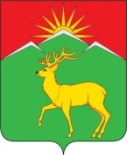 Малиновский сельский Совет депутатовСаянского района Красноярского краяРЕШЕНИЕ ПРОЕКТс. Малиновка03.2023							№ ..О внесении изменений и дополнений в Устав сельского поселения Малиновский сельсовет Саянского муниципального района Красноярского краяВ соответствии со статьей 27.1 Федерального закона от 06.10.2003 № 131-ФЗ «Об общих принципах местного самоуправления в Российской Федерации» (в редакции Федерального закона от 06.02.2023 №12-ФЗ), руководствуясь статьей 24 Устава Малиновского сельсовета, Малиновский сельский Совет депутатовРЕШИЛ:1. Внести в Устав сельского поселения Малиновский сельсовет Саянского муниципального района Красноярского края изменения:1.1. В пункте 2 статьи 44.1 слова «лиц, проживающих на территории данного сельского населенного пункта и обладающих активным избирательным правом» заменить словами «граждан Российской Федерации, проживающих на территории данного сельского населенного пункта и обладающих активным избирательным правом, либо граждан Российской Федерации, достигших на день представления сходом граждан 18 лет и имеющих в собственности жилое помещение, расположенное на территории данного сельского населенного пункта».1.2. Подпункт 1 пункта 3 статьи 44.1  Устава изложить в новой редакции:«1) замещающее государственную должность, должность государственной гражданской службы, должность муниципальной службы или муниципальную должность, за исключением замещающего муниципальную должность депутата представительного органа муниципального образования, осуществляющего свои полномочия на непостоянной основе;».2. Главе Малиновского сельсовета:- в течение 15 дней со дня принятия направить настоящее Решение на государственную регистрацию в территориальный орган уполномоченного федерального органа исполнительной власти в сфере регистрации уставов муниципальных образований;- обеспечить официальное опубликование настоящего Решения в течение семи дней со дня поступления из территориального органа уполномоченного федерального органа исполнительной власти в сфере регистрации уставов муниципальных образований уведомления о включении сведений об уставе (муниципальном правовом акте о внесении изменений в устав) муниципального образования в государственный реестр уставов муниципальных образований Красноярского края.3. Решение вступает в силу после официального опубликования в газете «Вести поселения» и в информационно-телекоммуникационной сети Интернет на сайте администрации Саянского района www.adm-sayany.ru на странице Малиновского сельсовета. Глава Малиновского сельсовета 				А. И. Мазуров